Seminar 2 – Basic operations with receptors, redocking, dockingAuthor(s): Jan Zitko (jan.zitko@faf.cuni.cz) and Martin Juhás (juhasm@faf.cuni.cz)Required softwarePython3: https://www.python.org/downloads/AutoDock Vina: https://github.com/ccsb-scripps/AutoDock-Vina/releases Chimera v1.16 (already installed in Seminar 1): https://www.cgl.ucsf.edu/chimera/download.html THEORY AND INTRODUCTIONHow to obtain receptorsAll publicly available experimental protein structures are contained within wwPDB (https://www.wwpdb.org/) database (approx. 198K experimental structures) which can be searched through, e.g.:RCSB PDB: https://www.rcsb.org/PDBe: https://www.ebi.ac.uk/pdbe/PDBj: https://pdbj.org/Methods of structure determination(details, e.g.: PDB-101: Methods for Determining Structure (rcsb.org))X-ray crystallography – the most common method, constitutes >85% of PDB structures. A high-quality crystal of the protein is needed.Cryo-electron microscopy (Cryo-EM) – in contrast to protein crystallography, it visualizes a single molecule of the proteinNMR spectroscopy – determines the structure of proteins in solutionHomology modelling – computational prediction of the 3D structureAssessing the quality of the PDB structures for docking(details, e.g.: Assessing the Quality of 3D Structures (rcsb.org))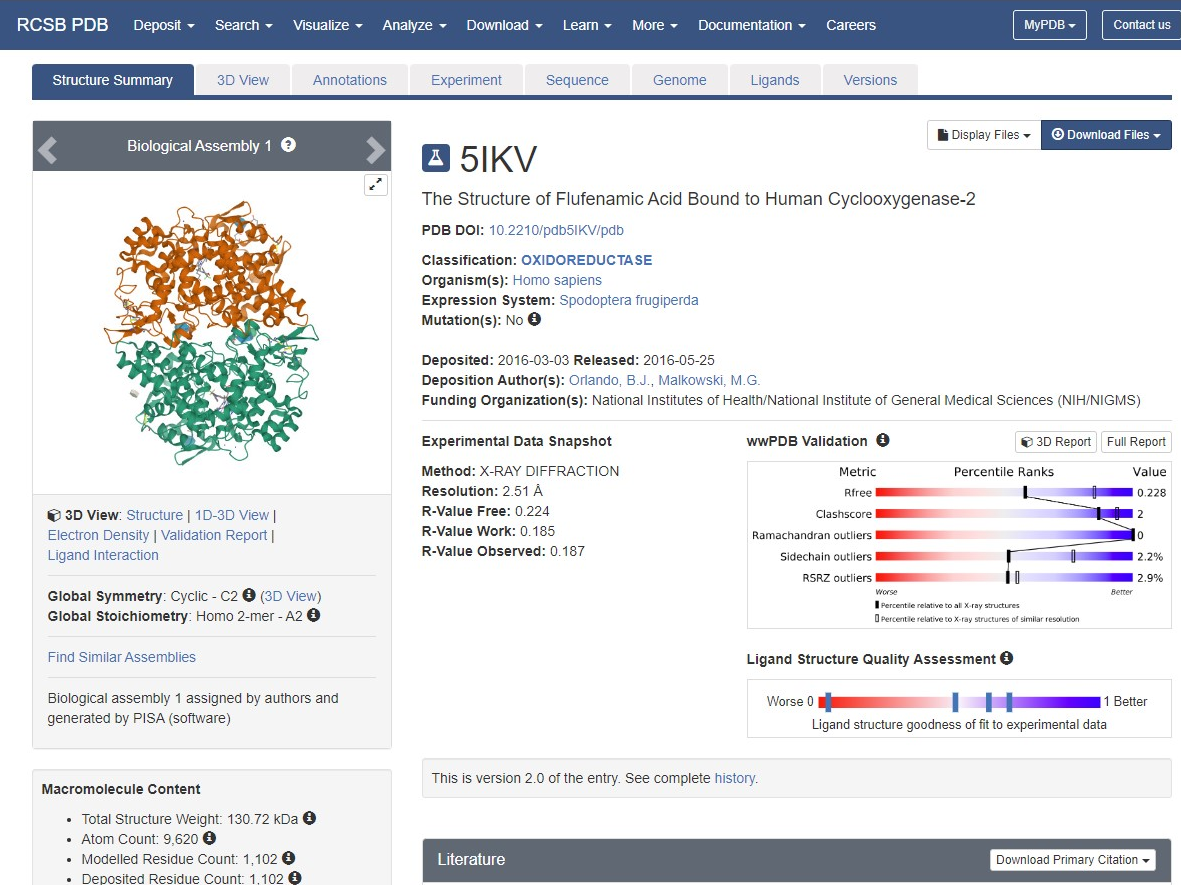 Most important quality determinants (with recommended values):Resolution – defines overall structure quality, indicates how well two adjacent atoms can be distinguishedresolution < 2.5ÅR-value – defines the agreement between the experimental diffraction data and simulated experimental data calculated based on the 3D model of the biomoleculeR-factor (R-value Work) < 0.2R-free (R-value Free) < 0.22Sidechain and Ramachandran outliers – distortion of bond lengths, angles or torsion anglesThe lower the better (<1%)It is always important to visually check the agreement of the PDB structure and the electron density map (EDM) in and near the active site.PRACTICAL TRAININGTask 1 - Processing the PDB structure for docking (work in Chimera)Obtain PDB structure of human COX-2, (PDB ID: 5IKV):Download directly from RCSB PDB (RCSB PDB: Homepage)Use Chimera: File-Fetch by ID...: 5ikvRemove solvents, ions, metals, or other crystallization additives:NOTE: Solvent (water) if present in PDB is often removed before docking. However, specific molecules important for the ligand-protein interactions (i.e. crystallographic waters) should be retained (no such water is present in COX)Using Tools-General Controls-Model Panel-Select Chain(s)… select chains B, C, D (by ID) (Apply) and delete them (Actions-Atoms-Delete).NOTE: If you do not see Select Chain(s)… in the right panel, click all to show all available optionsDelete all non-standard residues except FLF (flufenamic acid) and COH (the co-factor, COX mechanism). You can proceed e.g. using Select-Residues... Correct any potential errors in the structure (missing hydrogens, missing sidechains etc.) using DockPrep wizard (Structure Editing submenu), which will guide you through all the necessary steps. Skip charges calculation (AutoDock Vina does not use calculated charges).NOTE: In some PDB structures, flexible portions of the protein can be missing, this might interfere with DockPrep and must be repaired beforehand. Chimera offers an interface to Modeller (https://salilab.org/modeller/, free academic license) for homology modelling. For more details, check the following video: plato.cgl.ucsf.edu/chimera/videodoc/Modeller/Save the resulting file as: 5ikv_DockPrep.pdbWith complex prepared, save ligand (residue FLF) and receptor (protein + heme-like co-factor COH) separately as two PDB files:select required atoms and in File-Save PDB… tick Save selected atoms onlyProduce 2 files: 5ikv_DockPrep_lig.pdb and 5ikv_DockPrep_rcp.pdb	 NOTE: As with most other chemical file formats, PDB is human readable and can thus be edited also manually in the text editor to contain only some atomsClose Chimera session and open the previously saved files. This is required to obtain two separate entries for the ligand and receptor for redocking later.Task 2 - RedockingRedocking of the original (co-crystallized) ligand is an important step in docking experiments. It checks the suitability of the used docking algorithm – if the docking can reproduce the co-crystallized pose, it is suitable (for compounds of similar structural type).Open AutoDock Vina toolbar (Tools-Surface/Binding Analysis-AutoDock Vina).Define the output filename (e.g. redock). The output of the docking will be saved as *.pdbqt. PDBQT format is the input and output format specific to AutoDock Vina. It is an extension of a common PDB format.Define the receptor and ligand by choosing the proper entries in the AutoDock Vina panel.Define the Receptor search volume options as follows – center defines the coordinates of the centre of the box, size is the dimension of the box in Å. The box should cover the whole (supposed) binding site of the protein.Center:	165.4	185.5	190.5Size:		27	19	22Leave Receptor options and Ligand options to defaults. In Advanced options change Number of binding modes to 5 (for each ligand, the five best poses by score will be retained and written)Choose vina binary (locate the vina*.exe file on your system) and click Apply (docking will start in the background)Upon successful completion, a ViewDock window appears. By clicking on the entries, observe the calculated poses. Notice that docked poses lack non-polar hydrogens due to Vina united scoring function (more info see FAQ section Autodock Vina 1.2.0 documentation).(if the results are not opened automatically, results can be accessed by opening Tools-Surface/Binding Analysis-ViewDock window and choosing redock.pdbqt file)Calculate HBonds using HBonds-Add count to Entire Receptor menu, use the following settings for H-Bond Parameters: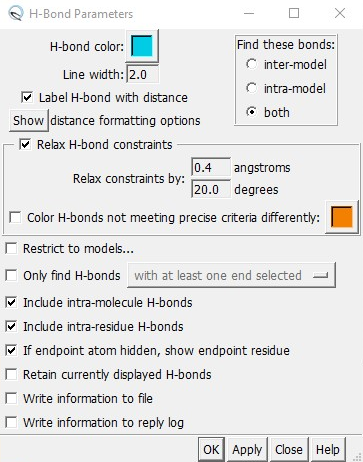 Fill the following table with the two best poses obtained:* (optional, see below for instructions)ADVANCED USAGE TIPS: Agreement of the poses with the co-crystallized ligand upon redocking is judged by the RMSD (root-mean-square deviation). This can be calculated in Chimera followingly:To calculate RMSD e.g. between the first docked pose and the original co-crystalized ligand, run this command in the Chimera command line, changing ID_pose and ID_ligand with the correct ID found in the Model Panel window:rmsd #ID_pose@C=,N=,O=,Cl=,F=,Br=,I= #ID_ligand@C=,N=,O=,Cl=,F=,Br=,I=(e.g. rmsd #1.1@C=,N=,O=,Cl=,F=,Br=,I= #2@C=,N=,O=,Cl=,F=,Br=,I=)Try calculating the RMSD of the best obtained pose and the co-crystallized ligand.
Visualize the overlay of the best-docked pose and the original ligand and export it as an image/figure. (if desired, the colors of the molecules can be changed in the Model Panel)Task 3 – Docking of diclofenacSimilarly to Task 2, dock diclofenac (prepared in the previous seminar) to the receptor. To do so, you have to have the following entries loaded into the Chimera: The prepared receptor (can be reloaded from your file 5ikv_DockPrep_rcp.pdb if needed, and the prepared ligand (can be opened from Seminar 1 – mol2 file containing the 3D (!) structure of diclofenac). Continue with the AutoDock Vina  panel.Save the docking result as diclofenac_dock.pdbqt.Report your docking results in the following table:Save the image of the best docked pose (Pose 1) for diclofenac.TAKE-HOME-MESSAGEDocking in AutoDock Vina includes:Obtaining 3D coordinates of the receptor (e.g. from RCSB PDB database)Correcting errors in receptor structure, adding missing residues or side chainsObtaining 3D coordinates of the ligandConverting both ligand and receptor to PDBQT format (can be done in batch using specialized tools like ADFR software suite: https://ccsb.scripps.edu/adfr/downloads/)Defining binding site search volume(Re)DockingAnalysing the results visually and by scoreSUBMISSION CHECKLISTAs a result of this practical training, you are supposed to submit:This document with the filled (two) tablesStructure files (2): 5ikv_DockPrep_lig.pdb; 5ikv_DockPrep_rcp.pdbResults of the docking (2): redock.pdbqt; diclofenac_dock.pdbqtTwo images: 1. Image showing the overlay of the best redocked pose with the original ligand. 2. Image showing the best docked pose of diclofenac.Pose numberScoreRMSD l.b.No. of HBonds between ligand and receptorRMSD to original ligand*Pose numberScoreRMSD l.b.RMSD u.b.No. of HBonds between ligand and receptor12345